Chaque jour compte...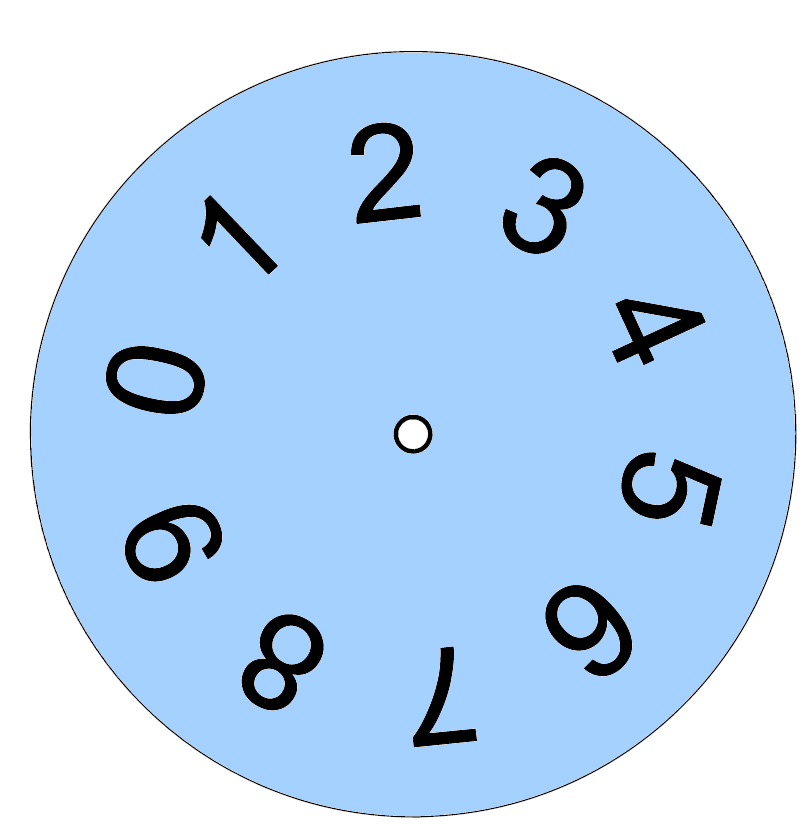 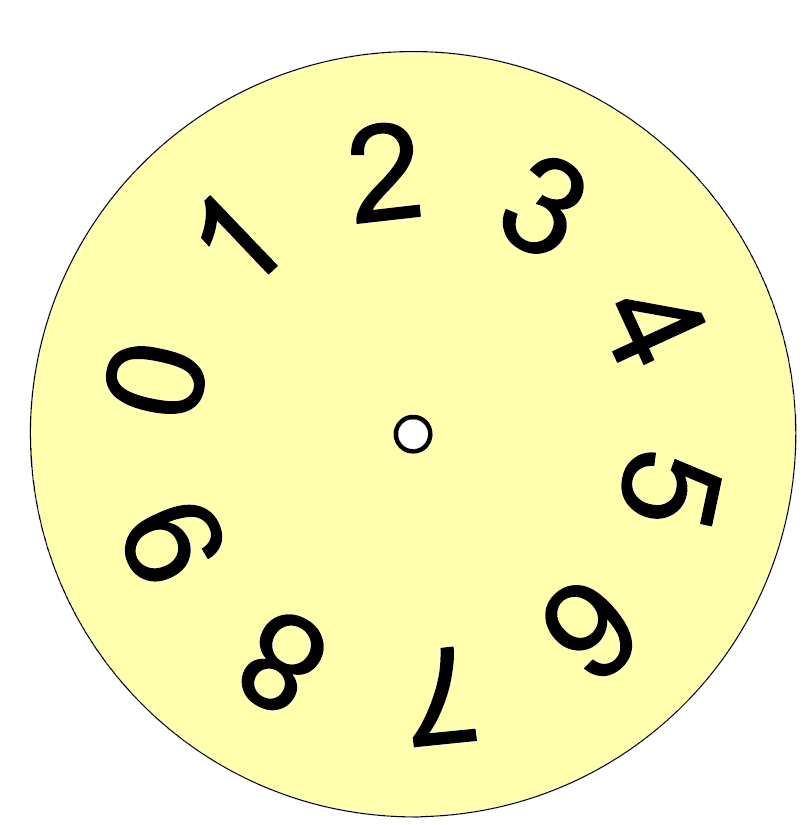 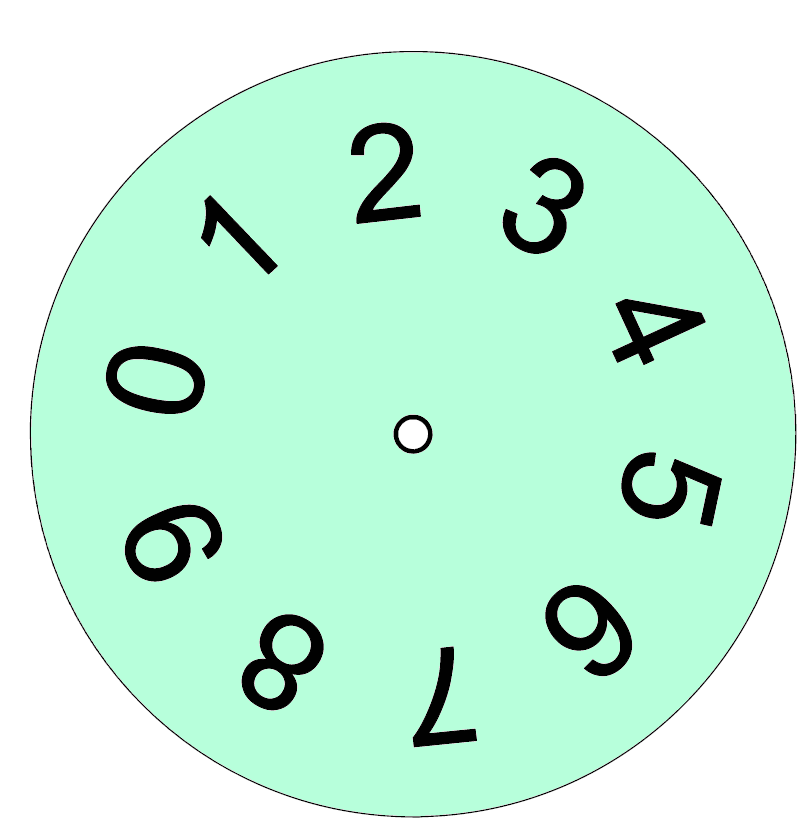 centainedizaineunitécdu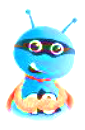 